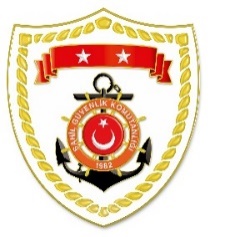 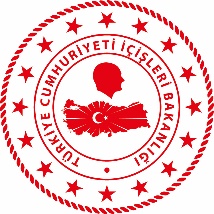 SG Marmara ve Boğazlar Bölge KomutanlığıSG Ege Deniz Bölge KomutanlığıS.
NoTARİHMEVKİ VE ZAMANKURTARILAN SAYISIKURTARILAN/YEDEKLENEN TEKNE SAYISIAÇIKLAMA117 Mayıs 2023İSTANBUL/Beşiktaş01.17--Beşiktaş açıklarında başlatılan arama kurtarma faaliyetlerine sahil güvenlik görevlerinden istifade ile devam edilmektedir.218 Mayıs 2023İSTANBUL/Şile16.10--Ağlayankaya mevkinde kayalıklardan denize atlayan 1 şahsın bulunması maksadıyla başlatılan arama kurtarma faaliyetleri neticesinde bahse konu şahsın cansız bedeni sahilden 10 metre açıkta, 7 metre derinlikten çıkarılarak sahilde bekleyen 112 Acil Sağlık Ambulansı personeline teslim edilmiştir.319 Mayıs 2023İSTANBUL/Beyoğlu00.35--Galata Köprüsünden denize atlayan 1 şahsın bulunması maksadıyla müştereken başlatılan arama kurtarma faaliyetleri neticesinde bahse konu şahsın cansız bedeni 10 metre derinlikten çıkarılarak karada bekleyen 112 Acil Sağlık Ambulansı personeline teslim edilmiştir.420 Mayıs 2023İSTANBUL/Beykoz23.0541Beykoz açıklarında motor arızası nedeniyle sürüklenen ve yardım talebinde bulunan özel tekne, içerisindeki 4 şahıs ile birlikte yedeklenerek Göksu İskelesi’ne intikal ettirilmiştir.S.
NoTARİHMEVKİ VE ZAMANKURTARILAN SAYISIKURTARILAN/YEDEKLENEN TEKNE SAYISIAÇIKLAMA118 Mayıs 2023İZMİR/Çeşme00.402-Yunanistan unsurlarınca Türk Karasularına can salı ile geri itilen ve kendi imkanlarıyla karaya çıkan 2 düzensiz göçmen kara üzerinden kurtarılmıştır.218 Mayıs 2023BALIKESİR/Ayvalık08.1014-Ayvalık açıklarında Yunanistan unsurları tarafından Türk Karasularına geri itilen lastik bot içerisindeki 14 düzensiz göçmen kurtarılmıştır.318 Mayıs 2023BALIKESİR/Ayvalık23.2012-Ayvalık açıklarında motor arızası nedeniyle sürüklenen ve yardım talebinde bulunan lastik bot içerisindeki 12 düzensiz göçmen kurtarılmıştır.419 Mayıs 2023İZMİR/Dikili08.008-Dikili açıklarında Yunanistan unsurları tarafından Türk Karasularına geri itilen can salı içerisindeki 8 düzensiz göçmen kurtarılmıştır.519 Mayıs 2023AYDIN/Kuşadası08.1021-Kuşadası açıklarında Yunanistan unsurları tarafından Türk Karasularına geri itilen lastik bot içerisindeki 21 düzensiz göçmen kurtarılmıştır.619 Mayıs 2023İZMİR/Dikili10.3048-Dikili açıklarında Yunanistan unsurları tarafından Türk Karasularına geri itilen lastik bot içerisindeki 48 düzensiz göçmen kurtarılmıştır.719 Mayıs 2023BALIKESİR/Ayvalık23.5546-Ayvalık açıklarında Yunanistan unsurları tarafından Türk Karasularına geri itilen lastik bot içerisindeki 46 düzensiz göçmen kurtarılmıştır.820 Mayıs 2023İZMİR/Dikili05.4515-Dikili açıklarında Yunanistan unsurları tarafından Türk Karasularına geri itilen lastik bot içerisindeki 15 düzensiz göçmen kurtarılmıştır.